КАРТА ДИСТАНЦИОННОГО ЗАНЯТИЯДата: 21 апреля Класс: 3Предмет: русский языкУчитель: Чернопазова Е.Н.Адреса обратной связи: elena-chernopazova@yandex.ru, Наш 3 класс https://vk.com/club151507684https://resh.edu.ru/subject/lesson/5347/start/93298/Инструкция для учащегося Работаем с учебником, тетрадью, видеозаписьПлан-конспект учебного занятия:Тема: НЕ с глаголамиЦель: формировать умение правильно писать частицу – не – с глаголами.       Краткий план занятия:Актуализация знанийПрочитайте стихотворение:Что без меня предметы? Лишь названья.Но я приду – всё в действие придёт:Летит ракета. Люди строят здания.Цветут сады, и хлеб в полях растёт.– О какой части речи говорится в этом стихотворении? (О глаголе.)– Докажите. (Глаголы обозначают действие предметов.)– Найдите глаголы в стихотворении.- Какие грамматические признаки можно определить у глагола? (Род, число, время.)- Какой вывод можно сделать? (Род можно определить только у глаголов в ед. числе.)Изучение нового- Каждый школьник знает, как себя вести в школе. Давайте почитаем правила.1. Разговаривай на уроке.2. Рисуй на парте.3. Читай лёжа.4. Выкрикивай с места.5. Слушай подсказки.-  Верно ли записаны правила? - А как правильно сказать?1. Не разговаривай на уроке.2. Не рисуй на парте.3. Не читай лёжа.4. Не выкрикивай с места.5. Не слушай подсказки.- Предположите, о чем будем говорить.https://resh.edu.ru/subject/lesson/5347/start/93298/ Работа по теме урока-Давайте вспомним, как пишется частица не с глаголами.-Какое значение придает она словам? (Отрицательное.) Учебник с. 88 упр. 158 (устно)НЕ – известная частица,Всем перечит, отрицает.Как же эта озорницаО глаголе мало знает.Кто –то ночью, в темнотеМеж глаголами и НЕЯму выкопать решил,Чтоб глагол с ней не дружил.Их и теперь не соединяют,Пробел меж ними оставляют.Учебник с. 89 упр. 160 в тетрадиЗакрепление 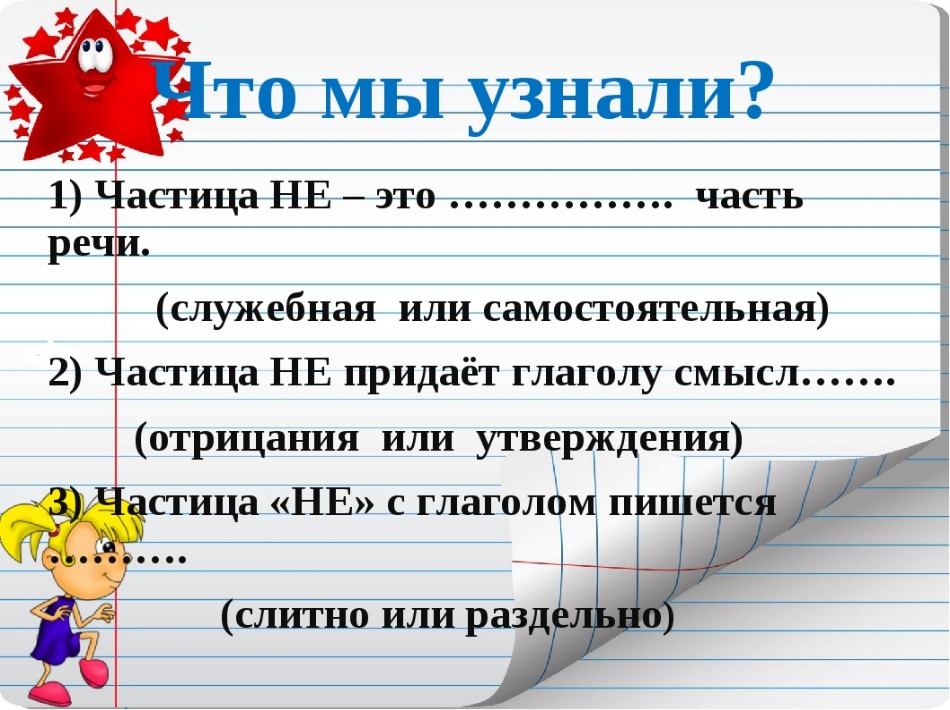 